муниципальное бюджетное  учреждение дополнительного  образования   
«Ташлинская детская школа искусств»
__________________________________________________________________________________________________________________________________________________________________________________________________________________ДОПОЛНИТЕЛЬНАЯ ПРЕДПРОФЕССИОНАЛЬНАЯ ОБЩЕОБРАЗОВАТЕЛЬНАЯ ПРОГРАММА 
В ОБЛАСТИ МУЗЫКАЛЬНОГО ИСКУССТВА 
«ДУХОВЫЕ И УДАРНЫЕ ИНСТРУМЕНТЫ»Предметная областьПО.01. МУЗЫКАЛЬНОЕ ИСПОЛНИТЕЛЬСТВОВ.00. ВАРИАТИВНАЯ ЧАСТЬПрограмма  по  учебному предмету
ПО.01 УП.03 (5-летний срок обучения)ПО.01 УП.03 (8-летний срок обучения)В.03 УП.03 (дополнительный год обучения 6 класс)В.03 УП.03 (дополнительный год обучения 9 класс)ФОРТЕПИАНОс. Ташла2019 г.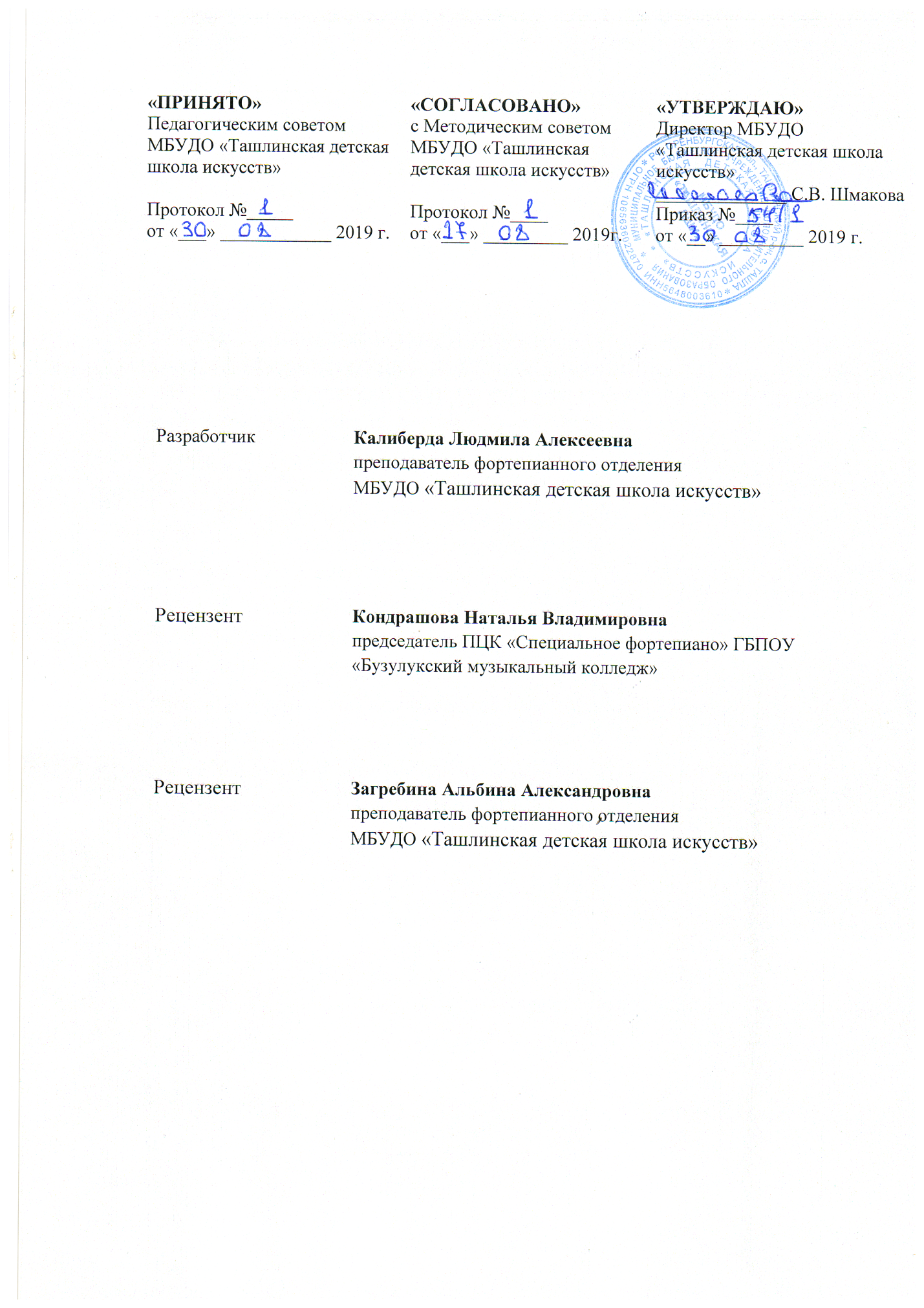 СТРУКТУРА ПРОГРАММЫ УЧЕБНОГО ПРЕДМЕТАI. Пояснительная запискаХарактеристика учебного предмета, его место и роль в образовательном процессе;Срок реализации учебного предмета;Объем учебного времени, предусмотренный учебным планом образовательного учреждения на реализацию учебного предмета;Форма проведения учебных аудиторных занятий;Цели и задачи учебного предмета;Обоснование структуры программы учебного предмета;Методы обучения;Описание материально-технических условий реализации учебного предметаII. Содержание учебного предметаСведения о затратах учебного времени;Годовые требования по классамIII. Требования к уровню подготовки обучающихсяIV. Формы и методы контроля, система оценокАттестация: цели, виды, форма, содержание;Критерии оценкиV. Методическое обеспечение учебного процессаМетодические рекомендации педагогическим работникам;Рекомендации по организации самостоятельной работы обучающихся;VI. Нотная и методическая литератураНотная литература;Методическая литератураДополнительные источникиПОЯСНИТЕЛЬНАЯ ЗАПИСКА	Характеристика учебного предмета, его место и роль в образовательном процессеПрограмма учебного предмета  «Фортепиано»  разработана  на  основе  и  с  учетом  федеральных  государственных  требований  к  дополнительным  предпрофессиональным  общеобразовательным  программам  в  области  музыкального  искусства  «Духовые и ударные инструменты».Учебный предмет "Фортепиано" направлен на приобретение детьми знаний, умений и навыков игры на фортепиано, получение ими художественного образования, а также на эстетическое воспитание и духовно- нравственное развитие ученика.Учебный предмет «Фортепиано» расширяет представления учащихся об исполнительском искусстве, формирует специальные исполнительские умения и навыки.Обучение игре на фортепиано включает в себя музыкальную грамотность, чтение с листа, навыки ансамблевой игры, овладение основами аккомпанемента и необходимые навыки самостоятельной работы. Обучаясь в школе, дети приобретают опыт творческой деятельности, знакомятся с высшими достижениями мировой музыкальной культуры.Предмет «Фортепиано» наряду с другими предметами учебного плана является одним из звеньев музыкального воспитания и предпрофессиональной подготовки учащихся-инструменталистов. Фортепиано является базовым инструментом для изучения теоретических предметов, поэтому для успешного обучения в детской школе искусств  обучающимся на отделении духовых и ударных инструментов, необходим курс ознакомления с этим дополнительным инструментом.2. Срок реализации учебного предметаВ соответствии с ФГТ рекомендуемый срок реализации учебного предмета для 8-летнего обучения предпрофессиональной программы «Духовые и ударные инструменты» составляет 5 лет (4-8 класс), для 5-летнего обучения по предпрофессиональной программе «Духовые и ударные инструменты» - 4 года (2-5 класс).Для поступающих в образовательное учреждение, реализующее основные профессиональные образовательные программы в области музыкального искусства, срок обучения может быть увеличен на 1 год.3.Объем учебного времени, предусмотренный учебным планом образовательного учреждения на реализацию учебного предмета «Фортепиано»Объем учебного времени, предусмотренный учебным планом образовательного учреждения на реализацию учебного предмета «Фортепиано»:5(6)- летний срок обученияТаблица 18(9)- летний срок обученияТаблица 24. Форма проведения учебных аудиторных занятий – индивидуальная, продолжительность урока - 40 минут.Индивидуальная форма позволяет преподавателю лучше узнать ученика, его музыкальные возможности, трудоспособность, эмоционально-психологические особенности.5.Цель и задачи учебного предмета «Фортепиано»Цель:развитие музыкально-творческих способностей учащегося на основе приобретенных им базовых знаний, умений и навыков в области фортепианного исполнительства.Задачи:развитие общей музыкальной грамотности ученика и расширение его музыкального  кругозора, а также воспитание в нем любви к классической музыке и музыкальному творчеству;владение основными видами фортепианной техники для создания художественного образа, соответствующего замыслу автора музыкального произведения;формирование комплекса исполнительских навыков и умений игры на фортепиано с учетом возможностей и способностей учащегося; овладение основными видами штрихов- nonlegato, legato, staccato;развитие музыкальных способностей: ритма, слуха, памяти, музыкальности,  эмоциональности;овладение основами музыкальной грамоты, необходимыми для владения инструментом фортепиано в рамках программных требований;обучение навыкам самостоятельной работы с музыкальным материалом, чтению с листа нетрудного текста, игре в ансамбле;владение средствами музыкальной выразительности: звукоизвлечением, штрихами, фразировкой, динамикой, педализацией;приобретение навыков публичных выступлений, а также интереса к музицированию.Обоснование структуры учебного предмета «Фортепиано»Обоснованием структуры программы являются ФГТ, отражающие все аспекты работы преподавателя с учеником. Программа содержит  следующие разделы:сведения о затратах учебного времени, предусмотренного на освоение учебного предмета;распределение учебного материала по годам обучения;описание дидактических единиц учебного предмета;требования к уровню подготовки обучающихся;формы и методы контроля, система оценок;методическое обеспечение учебного процесса.В соответствии с данными направлениями строится основной раздел программы "Содержание учебного предмета".Методы обученияПри работе с учащимся педагог использует следующие методы:словесные (объяснение, беседа, рассказ);наглядно-слуховой метод (показ с демонстрацией пианистических приемов, наблюдение);эмоциональный (подбор ассоциаций, образных сравнений);практические методы обучения (работа на инструменте над упражнениями, чтением с листа, исполнением музыкальных произведений).Описание материально-технических условий реализации учебного предмета «Фортепиано»Материально-техническая база образовательного учреждениясоответствует санитарным и противопожарным нормам, нормам охраны труда.Материально – техническое обеспечение:учебные аудитории, площадью не менее  6 кв.м., со звукоизоляцией,библиотека,концертный зал.Электронно – образовательные ресурсы:компьютер,аудио- и видеотехника.Учебная мебель:стол,стулья,шкаф.Технические средства:метроном, наличие аудио и видеозаписей, магнитофон. В образовательном учреждении созданы условия для содержания, своевременного обслуживания и ремонта музыкальных инструментов.II.	СОДЕРЖАНИЕ УЧЕБНОГО ПРЕДМЕТАСведения о затратах учебного времени, предусмотренного на освоение учебного предмета «Фортепиано», на максимальную, самостоятельную нагрузку обучающихся и аудиторные занятия:5(6)- летний срок обученияТаблица 38(9)- летний срок обученияТаблица 4Аудиторная нагрузка по учебному предмету обязательной и вариативной частей образовательной программы в области искусств распределяется по годам обучения с учетом общего объема аудиторного времени, предусмотренного на учебный предмет ФГТ. Объем времени на самостоятельную работу обучающихся по учебному предмету определяется с учетом сложившихся педагогических традиций, методической целесообразности и индивидуальных способностей ученика.Виды  внеаудиторной  работы:- выполнение  домашнего  задания;- посещение  учреждений  культуры  (филармоний,  театров,  концертных  залов  и  др.);- участие  обучающихся  в  концертах,  творческих  мероприятиях  и   культурно-просветительской  деятельности  образовательного  учреждения  и  др.Учебный материал распределяется по годам обучения – классам. Каждый класс имеет свои дидактические задачи и объем времени, предусмотренный для освоения учебного материала.Требования по годам обученияАудиторная нагрузка по учебному предмету «Фортепиано» распределяется по годам обучения (классам) в соответствии с дидактическими задачами, стоящими перед педагогом.5 (6) – летний срок обучения1 год обученияОзнакомление с инструментом «фортепиано», основными приемами игры, знакомство со штрихами non legato, legato, staccato. Знакомство с нотной грамотой, музыкальными терминами. Подбор по слуху музыкальных попевок, песенок. Упражнения на постановку рук, развитие пальцевой техники, приемов звукоизвлечения, владения основными видами штрихов.  Обучающийся должен изучить 10-12 разнохарактерных произведений: упражнения и этюды, пьесы песенного и танцевального характера, ансамбли. Чтение с листа отдельно каждой рукой легкого нотного текста.Знакомство со строением мажорной и минорной гамм, строение тонического трезвучия. Гаммы  мажор, минор без знаков при ключе,  отдельно каждой рукой на одну октаву.  За год учащийся должен выступить 1-2 раза на класс-концерте в конце каждого полугодия (в рамках текущей и промежуточной аттестации).Примерный репертуарный список:1. Артоболевская А. «Вальс Собачек»2. Сигмейстер Э. «Скользя по льду» 3. Королькова И. «Вальс» До мажор4. Нем.н.п. «Вокруг дерева»Ринкуле А. «Строители»Жилинский Н. «Яблоки падают»7. Христов Д. «Золотые капельки»8. Сигмейстер Э. «Прыг-скок»9.Тюрк Д. «Песенка»10.Моцарт Л. «Бурлеска»11.  Королькова И. «Этюды»12. Черни К. Сочинение 108 «25 маленьких этюдов»2 год обученияПродолжение работы над совершенствованием технических приемов игры на фортепиано, звукоизвлечением. Работа над упражнениями, формирующими правильные игровые навыки.  Чтение с листа. Аттестация проводится в конце каждого полугодия: в 5 полугодии по результатам текущего контроля или публичных выступлений, в 6  полугодии проводится промежуточная аттестация в виде зачета с оценкой.За год учащийся должен изучить:1-2 произведения с элементами полифонии,4 разнохарактерные пьесы,1-2 ансамбля,1-2 этюда,гаммы мажор, минор без знаков при ключе,  отдельно каждой рукой на 2 октавы, арпеджио к ним на одну октаву.Примерный репертуарный список:Гайдн Й. «Анданте», «Менуэт»Люлли Ж.Б. «Менуэт» Ре минорХаслер Х. «Менуэт»Волков В. «Старинная французская песня»Нефе К. «Аллегретто»Дункомб В. «Сонатина» До мажорБеркович И. СонатинаБейер «Быстрый ручеек»Сигмейстер Э. «Я печальна и одинока» Сигмейстер Э. «Старый духовой оркестр»Беренс Г. Этюд №33 Соч.70Черни К. Этюд Фа мажор3 год обученияНачиная с 3 класса, изменения в содержании учебных занятий касаются усложнения изучаемого музыкального материала и повышения требований к качеству исполнения. Продолжается работа над формированием навыков чтения с листа.	Аттестация проводится в конце каждого полугодия: в 7 полугодии по результатам текущего контроля или публичных выступлений, в 8  полугодии проводится промежуточная аттестация в виде зачета с оценкой.За год учащийся должен освоить:1-2 произведения с элементами полифонии,4 разнохарактерные пьесы,1-2 ансамбля,1-2 этюда,гаммы мажор, минор с одним знаком при ключе , аккорды и арпеджио к ним отдельно каждой рукой.Примерный репертуарный список:Бах Ф. Ария ре минорКернбергер И.  МенуэтБах И. Менуэт Соль мажорХачатурян А. «Андантино»Чайковский П. «Старинная французская песенка»Фогель М. «Веселые каникулы»Хачатурян А. «Вечерняя сказка»Гедике А. «Медленный вальс»Шитте Л. Этюд ре минорЧерни К. - Гермер . 1 часть Этюд №50Лемуан А. Этюд №29 соч.374 год обученияПродолжение работы над совершенствованием технических приемов игры на фортепиано, звукоизвлечением. Работа над упражнениями, формирующими правильные игровые навыки.  Чтение с листа.Аттестация проводится в конце каждого полугодия: в 9 полугодии по результатам текущего контроля или публичных выступлений, в 10  полугодии проводится промежуточная аттестация в виде  зачета с оценкой.Годовые требования:1-2 полифонических произведения,1 часть крупной формы,2-3 пьесы,2-3 этюда,1-2 ансамбля,продолжение формирования навыков чтения с листа, гаммы мажор , минор с двумя знаками при ключе, аккорды и арпеджио к ним.Примерный репертуарный список:Гедике А. Прелюдии (по выбору)Мясковский Н. «Легкие пьесы в полифоническом роде» соч.33Миклашевский Л. Сонатина 1частьГурлит К. Сонатина Фа мажорНазарова Т. ВариацииБетховен Л. «Весело-грустно»Остен Т. «Путешествие в горах», «Горн зовет»Кирхнер Т. «Пьеса»Скарлатти Д. «5 легких пьес»Бертини А. Соч.29 «28 избранных этюдов» (по выбору)5 год обученияУчащиеся старших классов должны как можно чаще привлекаться к участию в публичных выступлениях, концертах класса и отдела, что способствует развитию их творческих возможностей, более свободному владению инструментом и формированию навыка сольных выступлений.Аттестация проводится в конце каждого полугодия: в 11 полугодии по результатам текущего контроля или публичных выступлений, в 12  полугодии проводится промежуточная аттестация в виде  зачета с оценкой.Годовые требования:1-2 полифонических произведения,1 часть крупной формы,2-3 пьесы,2-3 этюда,1-2 ансамбля,чтение с листа,          гаммы  мажор минор  до двух знаков при ключе, аккорды и арпеджио  к ним.Примерный репертуарный список:Арман Ж. ФугеттаЛяпунов С. Пьеса( канон)Хук Д. Сонатина Ре мажорВанхаль Я. Сонатина Фа мажорБарток Б. «Старинные напевы»Майкапар С. «Жалоба»Лессер В. «Выходной день»Лешгорн А. Этюд № 18 соч. 66.Черни К. «Избранные фортепианные этюды», под ред. Гермера соч. 139 №3,4.8 (9) – летний срок обучения1 год обученияОзнакомление с инструментом «фортепиано», основными приемами игры, знакомство со штрихами non legato, legato, staccato. Знакомство с нотной грамотой, музыкальными терминами. Подбор по слуху музыкальных попевок, песенок. Упражнения на постановку рук, развитие пальцевой техники, приемов звукоизвлечения, владения основными видами штрихов.  Обучающийся должен изучить 10-12 разнохарактерных произведений: упражнения и этюды, пьесы песенного и танцевального характера, ансамбли. Чтение с листа отдельно каждой рукой легкого нотного текста.Знакомство со строением мажорной и минорной гамм, строение тонического трезвучия. Гаммы  мажор, минор без знаков при ключе,  отдельно каждой рукой на одну октаву.  За год учащийся должен выступить 1-2 раза на класс-концерте в конце каждого полугодия (в рамках текущей и промежуточной аттестации).Примерный репертуарный список:1. Тюрк Д. Ариозо2. Руднев Н. «Щебетала пташечка»3.Руббах А. «Воробей»4.Красев М. «Конь»5. Александров А. «Новогодняя полька»6. Дональдсон В. «Пьеса»7. Словацкая народная песня «Цыганенок»8. Абелев  «Осенняя песенка»9. Гнесина Е. «Фортепианная азбука», «Маленькие этюды для начинающих»10. Черни К. Сочинение 108 «25 маленьких этюдов»2 год обученияПродолжение работы над совершенствованием технических приемов игры на фортепиано, звукоизвлечением. Работа над упражнениями, формирующими правильные игровые навыки.  Чтение с листа. Аттестация проводится в конце каждого полугодия: в 9 полугодии по результатам текущего контроля или публичных выступлений, в 10  полугодии проводится промежуточная аттестация в виде  зачета с оценкой.За год учащийся должен изучить:1-2 произведения с элементами полифонии,4 разнохарактерные пьесы,1-2 этюда,1-2 ансамбля,гаммы мажор, минор без знаков при ключе,  отдельно каждой рукой на 2 октавы, арпеджио к ним на одну октаву.Примерный репертуарный список:Мюллер В. «Андантино» Дварионас Б. «Прелюдия»Литкова В. Вариации на тему «Савка и Гришка»Сильванский Н. Вариации соль минор Нефе К. «Аллегретто» Тюрк Д. «Балет»Борисов Ю. «Белые цапли»Берлин А. «Марширующие поросята»Кабалевский Д. Этюд «Маленькая артистка»Гедике А. Этюд. Соч.32 №24Беренс Г. Этюд №33 Соч.70Черни К. Этюд Фа мажор3 год обученияНачиная с 3 класса, изменения в содержании учебных занятий касаются усложнения изучаемого музыкального материала и повышения требований к качеству исполнения. Продолжается работа над формированием навыков чтения с листа.	Аттестация проводится в конце каждого полугодия: в 11 полугодии по результатам текущего контроля или публичных выступлений, в 12  полугодии проводится промежуточная аттестация в виде  зачета с оценкой.За год учащийся должен освоить:1-2 произведения с элементами полифонии,4 разнохарактерные пьесы,1-2 этюда,1-2 ансамбля,гаммы мажор, минор с одним знаком при ключе , аккорды и арпеджио к ним отдельно каждой рукой.Примерный репертуарный список:Бах Ф. Ария ре минорКернбергер И.  МенуэтБах И. Менуэт Соль мажорШостакович Д. «Шарманка»Хачатурян А. «Андантино»Лукомский Л. «Шутка»Хачатурян А. «Вечерняя сказка»Гедике А. «Медленный вальс»Шитте Л. Этюд ре минорЛемуан А. Этюд №29 соч.374 год обученияПродолжение работы над совершенствованием технических приемов игры на фортепиано, звукоизвлечением. Работа над упражнениями, формирующими правильные игровые навыки.  Чтение с листа.Аттестация проводится в конце каждого полугодия: в 13 полугодии по результатам текущего контроля или публичных выступлений, в 14  полугодии проводится промежуточная аттестация в виде  зачета с оценкой.Годовые требования:1-2 полифонических произведения,1 часть крупной формы,2-3 пьесы,2-3 этюда,1-2 ансамбля,продолжение формирования навыков чтения с листа,гаммы мажор, минор с двумя знаками при ключе, аккорды и арпеджио к ним.Примерный репертуарный список:1.Гендель Г.  «Шалость» соль минор 2.Павлюченко С. Фугетта ля минор3.Андре А. «Рондо из сонатины» ля минор4.Чимароза Д. Сонатины ( по выбору )5.Бетховен Л. «Весело-грустно»6.Глиэр Р. «В полях», «Ариетта»7.Сигмейстер Э. «Уличные игры» 8.Скарлатти Д. «5 легких пьес»9.Бертини А. Соч.29 «28 избранных этюдов» (по выбору)10.Беренс Г. Соч.61,88 «32 избранных этюдов»5 год обученияУчащиеся старших классов должны как можно чаще привлекаться к участию в публичных выступлениях, концертах класса и отдела, что способствует развитию их творческих возможностей, более свободному владению инструментом и формированию навыка сольных выступлений.Аттестация проводится в конце каждого полугодия: в 15 полугодии по результатам текущего контроля или публичных выступлений, в 16  полугодии проводится промежуточная аттестация в виде  зачета с оценкой.Годовые требования:1-2 полифонических произведения,1-2 части крупной формы,2-4 разнохарактерные пьесы,2-3 этюда,1-2 ансамбля.чтение с листа,гаммы  мажор, минор  до трех знаков при ключе, аккорды и арпеджио  к ним.Примерный репертуарный список:Бах И.С  «Нотная тетрадь Анны Магдалены Бах» ( по выбору)Пахульский Г. Прелюдия до минор.Клементи М. Сонатина до мажорДиабелли А. Сонатина Соль мажорМоцарт В. «Ариетта»Шостакович Д. «Танцы кукол».Лешгорн А. Этюд № 18 соч. 66.Черни К. «Избранные фортепианные этюды», под ред. Гермера соч. 139 №3,4.6 год обученияВ этом классе обучаются учащиеся, которые целенаправленно готовятся к поступлению в среднее профессиональное образовательное учреждение.Аттестация проводится в конце каждого полугодия: в 17 полугодии по результатам текущего контроля или публичных выступлений, в 18  полугодии проводится промежуточная аттестация в виде  зачета с оценкой.Годовые требования:1-2 полифонических произведения,1-2 части крупной формы,2-3 пьесы,3-4 этюда,1-2 ансамбля или аккомпанемента,чтение с листа,гаммы  мажор, минор  до трех знаков при ключе, аккорды и арпеджио  к ним.Примерный репертуарный список1. Бах  И. С. Маленькие прелюдии (по выбору)2. Мясковский Н. Фуга в старинном стиле соч.43 №23. Циполи Д. Прелюдия и фугетта4. Бетховен Л. Сонатина Соль мажор5. Кулау Ф. Сонатина (рондо) соч.88 №16.Шуман Р. «Мелодия»7.Шуберт Ф. «Шарманщик»9.Крамм  Х. «Игра»10. Геллер С. Опус 46 № 2511. Крамер И. соч. 60 Этюды12. Черни Э. соч. 299 по выборуIII. ТРЕБОВАНИЯ К УРОВНЮ ПОДГОТОВКИ ОБУЧАЮЩИХСЯ.Уровень  подготовки  обучающихся  является  результатом  освоения    программы  учебного  предмета  «Фортепиано» и  включает следующие знания, умения, навыки:знание инструментальных и художественных особенностей и возможностей фортепиано;знание в соответствии с программными требованиями музыкальных произведений, написанных для фортепиано зарубежными и отечественными композиторами;владение основными видами фортепианной техники, использование художественно оправданных технических приемов, позволяющих создавать художественный образ, соответствующий авторскому замыслу;знания музыкальной терминологии;умения технически грамотно исполнять произведения разной степени трудности на фортепиано;умения самостоятельного разбора и разучивания на фортепиано несложного музыкального произведения;умения использовать теоретические знания при игре на фортепиано;навыки публичных выступлений на концертах, академических вечерах, открытых уроках и т.п.;навыки чтения с листа легкого музыкального текста;навыки (первоначальные) игры в фортепианном или смешанном инструментальном ансамбле;первичные навыки в области теоретического анализа исполняемых произведений.IV. ФОРМЫ И МЕТОДЫ КОНТРОЛЯ, СИСТЕМА ОЦЕНОКАттестация: цели, виды, форма, содержаниеОценка качества реализации программы "Фортепиано" включает в себя текущий контроль успеваемости, промежуточную аттестацию обучающихся.В качестве форм текущего контроля успеваемости могут использоваться контрольные уроки, прослушивания, классные вечера.Текущий контроль успеваемости обучающихся проводится в счет аудиторного времени, предусмотренного на учебный предмет. Промежуточная аттестация по учебному предмету «Фортепиано» предполагает проведение контрольных уроков, зачетов. Зачеты  проходят в конце учебного года за счет аудиторного времени, предусмотренного на учебный предмет.График промежуточной аттестации (срок обучения 5(6) лет)                             Таблица 5График промежуточной аттестации (срок обучения 8(9) лет)                             Таблица 6По завершению изучения учебного предмета «Фортепиано» обучающимся выставляется оценка, которая заносится в свидетельство об окончании образовательного учреждения.Критерии оценокДля аттестации обучающихся создаются фонды оценочных средств, которые включают в себя методы контроля, позволяющие оценить приобретенные знания, умения и навыки.По результатам текущей, промежуточной аттестации выставляются оценки: «отлично», «хорошо», «удовлетворительно», «неудовлетворительно», «зачет»:Таблица 7Согласно ФГТ, данная система оценки качества исполнения является основной. В зависимости от сложившихся традиций того или иного учебного заведения и с учетом целесообразности оценка качества исполнения может быть дополнена системой «+» и «-» , что даст возможность более конкретно отметить выступление учащегося.V.	МЕТОДИЧЕСКОЕ ОБЕСПЕЧЕНИЕ УЧЕБНОГО ПРОЦЕССА
1.Методические рекомендации преподавателямС первых уроков полезно ученику рассказывать об истории инструмента, о композиторах и выдающихся исполнителях, ярко и выразительно исполнять на инструменте для ученика музыкальные произведения.Следуя лучшим традициям и достижениям русской пианистической школы, преподаватель в занятиях с учеником должен стремиться к раскрытию содержания музыкального произведения, добиваясь ясного ощущения мелодии, гармонии, выразительности музыкальных интонаций, а также понимания элементов формы.Исполнительская техника является необходимым средством для исполнения любого сочинения, поэтому необходимо постоянно стимулировать работу ученика над совершенствованием его исполнительской техники.Систематическое развитие навыков чтения с листа является составной частью предмета, важнейшим направлением в работе и, таким образом, входит в обязанности преподавателя. Перед прочтением нового материала необходимо предварительно просмотреть и, по возможности, проанализировать музыкальный текст с целью осознания ладотональности, метроритма, выявления мелодии и аккомпанемента.В работе над музыкальным произведением необходимо прослеживать связь между художественной и технической сторонами изучаемого произведения.Правильная организация учебного процесса, успешное и всестороннее развитие музыкально-исполнительских данных ученика зависят непосредственно от того, насколько тщательно спланирована работа в целом, глубоко продуман выбор репертуара.Одна из самых главных методических задач преподавателя состоит в том, чтобы научить ребенка работать самостоятельно. Творческая деятельность развивает такие важные для любого вида деятельности личные качества, как воображение, мышление, увлеченность, трудолюбие, активность, инициативность, самостоятельность. Эти качества необходимы для организации грамотной     самостоятельной     работы,     которая     позволяет     значительно активизировать учебный процесс.В зависимости от  способностей учащегося репертуар может изменяться и дополняться. Большинство разучиваемых произведений предназначено для публичных выступлений на контрольных уроках, зачетах, концертах. В работе с учащимися используется основная форма учебной и воспитательной работы – индивидуальный урок с преподавателем. Он включает совместную работу педагога и ученика над музыкальным материалом, проверку домашнего задания, рекомендации по проведению дальнейшей самостоятельной работы с целью достижения учащимся наилучших результатов в освоении учебного предмета. Содержание урока зависит от конкретных творческих задач, от индивидуальности ученика и преподавателя. Работа в классе должна сочетать словесное объяснение материала с показом на инструменте фрагментов изучаемого музыкального произведения. Преподаватель должен вести постоянную работу над качеством звука, развитием чувства ритма, средствами выразительности.  Большая часть программы разучивается на аудиторных занятиях под контролем педагога.Часто необходим показ - игра нового материала, разбор и объяснение штрихов, аппликатуры, нюансов, фразировки,  выразительности музыкальной интонации и т.п. Важна игра в ансамбле с учеником: в начальных классах ученик играет партию одной руки, педагог - другой. В дальнейшем исполняются ансамбли в 4 руки, для 2-х фортепиано.2. Методические рекомендации по организации самостоятельной работы обучающихсяСамостоятельные занятия должны быть построены таким образом, чтобы при наименьших затратах времени и усилий, достичь поставленных задач и быть осознанными и результативными.   Объем  времени на самостоятельную работу определяется с учетом методической целесообразности, минимальных затрат на подготовку домашнего задания, параллельного освоения детьми программ общего образования. Рекомендуемый объем времени на выполнение самостоятельной работы учащимися отделения «Духовые и ударные инструменты» по предмету "Фортепиано"  - 2 часа в неделю. Самостоятельные занятия должны быть регулярными (2-3 раза в неделю). Они должны проходить при хорошем физическом состоянии учащегося, занятия при повышенной температуре и плохом самочувствии опасны для здоровья и не продуктивны.Роль преподавателя в организации самостоятельной работы учащегося велика. Она заключается в необходимости обучения ребенка эффективному использованию учебного внеаудиторного времени. Преподавателю следует разъяснить ученику, как распределить по времени работу над разучиваемыми произведениями, указать очередность работы, выделить наиболее проблемные места данных произведениях, посоветовать способы их отработки.Самостоятельные домашние занятия учащегося предполагают продолжение работы над освоением произведения, которая была начата в классе под руководством преподавателя. Выполнение домашнего задания - это работа над деталями исполнения (звуком, техническими трудностями, динамикой, нюансировкой, артикуляцией), а также запоминание и исполнение произведений наизусть. Для плодотворной и результативной самостоятельной работы ученику необходимо получить точную формулировку посильного для него домашнего задания, которое будет записано преподавателем в дневник учащегося.  	Так, для начинающих можно предложить следующие виды домашней работы: пение мелодий разучиваемых пьес с названием нот и с дирижированием, игра отдельно каждой рукой, чтение с листа легкого музыкального текста, игра гамм, аккордов, арпеджио, упражнений на постановку рук и т. п. 	 При работе над этюдами следует добиваться технической свободы исполнения, используя оптимальную аппликатуру, предложенную преподавателем. Преподаватель должен также указать способы проработки технических трудностей в том или ином этюде, предложить упражнения на данный вид техники.Работа над произведениями полифонического склада заключается в игре линии каждого голоса отдельно, затем соединяя их, прослеживая соотношение данных голосов, их развитие. Полезно в многоголосных произведениях петь один из голосов, играя при этом другие. 	При разучивании произведений крупной формы ученик должен с помощью педагога разобраться в его строении, разделах, характере тематического материала. Заниматься дома следует по нотам, следить за правильным исполнением штрихов, аппликатуры, нюансировки, педали и других указаний автора, редактора или педагога.Работа над разнохарактерными пьесами должна заключаться не в многократном проигрывании их с начала до конца, а в проработке трудных мест, указанных преподавателем, выполнении его замечаний, которые должны быть отражены в дневнике. Полезно повторение учеником ранее пройденного репертуара.Результаты домашней работы проверяются, корректируются и оцениваются преподавателем на уроке.Проверка результатов самостоятельной работы учащегося должна проводиться  преподавателем регулярно.	VI. СПИСКИ НОТНОЙ И МЕТОДИЧЕСКОЙ ЛИТЕРАТУРЫСписок нотных сборников«Альбом советской детской музыки» том 10, М., 1984 «Альбом пьес для фортепиано». Вып.2, М., Музыка, 2009«Альбом классического репертуара». Пособие для подготовительного и 1 класса. М., 1989 «Альбом начинающего пианиста «Калинка» вып.1 М., 1989«Альбом начинающего пианиста «Калинка» вып.2 М., 1992 Артоболевская А. «Хрестоматия маленького пианиста»/ изд. М.,1991«Нотная тетрадь Анны Магдалены Бах»/ М., Музыка, 1990     Барсукова С. «Азбука игры на фортепиано»/Р.на Д. Феникс.,2011 Беренс Г. «Этюды для фортепиано»/ М., Музыка, 2005
                  «Избранные этюды» / М., Музыка, 1992Бертини А. «28 избранных этюдов» М., 1974Баренбойм М. «Путь к музыке». М., 1988Ветлугина Н. «Музыкальный букварь» М., 1986                       «Волшебные звуки» пьесы С.П., 2005 Голованова С. «Первые шаги» (1-2 часть) М. 2002Гедике А. «Детские  пьесы» М., 1987 Гречанинов А. «Детский альбом» М., 1988
Гендель Г. «Избранные произведения для фортепиано/ М., Музыка, 2010
Гнесина Е. «Фортепианная азбука»/ М., Музыка,2003 Пьесы для ф-но/ М.,2010Клементи М. «Сонатины» Киев, 1973 
Кабалевский Д. «Фортепианная музыка для детей и юношества»М., 1983 Королькова И. «Крохи-музыканты.Мои первые ноты»Ч.1.Р-на-Д,Феникс.,2014Леденев Р. «Музыкальные картинки» М.,1988«Любимое фортепиано»5-7 кл., Р-на-Д, 2011 «Музыка для детей» 2-3 классы, вып.2 М., 1986«Музыкальный альбом для фортепиано» вып.2, М.,1974«Музыкальная мозаика» М, 2005«Музыкальная коллекция» сборник пьес для ф-но 3-4 кл. ДШИ Р-н –Д 2008 «Музыкальная коллекция» Р-на-Д, 2008
Николаева Т. «Школа игры на фортепиано» М,2000«Орфей» альбом популярных пьес, сост. Сорокин К., М., 1976 «Первые шаги маленького пианиста». Сост. Г. Баранова, А. Четверухина. М., 2012 Перумов А. «Детский альбом» М, 1985 «По  страницам детских альбомов советских композиторов» М., 1971
«Пьесы русских композиторов», М, 1977 «Пьесы для фортепиано» вып.8, М., 1980«Пьесы для фортепиано» вып.10, М., 1982«Сборник ансамблей для фортепиано. Волшебные звуки фортепиано» 1-2 классы ДМШ, Р-н-Д. Феникс 2012                       «Сборник музыкальных произведений» Уфа, 1997«Современная фортепианная музыка.1 кл.» М, 2002«Современный пианист» М., 1983«Ступени мастерства» этюды, С.-П., 2004г.«Сборник пьес для фортепиано» 1-2 классы, вып. 2, 3. Р-н-Д, 2002«Сборник пьес для фортепиано» 5-6 классы, вып. 2, 3. Р-н-Д, 2002                      «Сборник пьес для фортепиано» Р. 2003 г. «Фортепианная музыка для детей» М,1972 «Фортепианные пьесы» ср.кл., С.-П., 1998
«Фортепианные пьесы», С.-П., 1997 
«Фортепиано» М., 1994«Фортепиано» 1 класс, сост. Милич Б. К., 2000«Фортепиано» 2 класс, сост. Милич Б. К.,1990«Фортепиано» 5 класс, сост. Милич Б. К., 2000 «Фортепианная техника» сост. Натансон В. М., 1982«Фортепианная игра» 1, 2 классы. Сост. Натансон В. М., 1991Хрестоматия для ф-но, 1 класс. Сост. Бакулов А. М., 1991Хрестоматия для ф-но, 2 класс. Сост. Бакулов А. М., 1992Хрестоматия для ф-но, 3 класс. Сост. Сорокин К., М., 1986Хрестоматия для ф-но, 3 и 4 классы. Сост. А. Четверухина,М., 2010Хрестоматия для ф-но, 5 класс.Сост. Копчевский И. М., 1977Хрестоматия для ф-но. Младшие, средние и старшие классы ДМШ. Сост.Е. Гудова, В. Смирнов, С. Чернышков / М., Музыка, 2011Хрестоматия для ф-но. Этюды. Вып.2, сост. Копчевский Н. М., 1984«Хрестоматия педагогического репертуара». Сост. Н. Копчевский/ М., 2011«Хрестоматия педагогического репертуара» 1-4 классы. М., 1998«Хрестоматия педагогического репертуара» 5 класс. М., 1977Хрестоматия по фортепиано, М.Кифара 2004 Хрестоматия пед. реп-ра «Веселые нотки» пьесы для ф-но 3-4 кл. Р-н-Д 1999«Хит парад звезд российской эстрады» М.,2003 Цыганова  Г. «Альбом ученика пианиста. Хрестоматия. Подготовительный класс». Р-н-Д, Феникс.,2011Цыганова  Г. «Альбом ученика пианиста.Хрестоматия» 1кл. Р-н-Д,Феникс.,2011Цыганова  Г. «Альбом ученика пианиста.Хрестоматия» 3кл. Р-н-Д,Феникс.,2013Цыганова  Г. «Альбом ученика пианиста.Хрестоматия» 5кл. Р-н-Д,Феникс.,2015
Чайковский П. «Детский альбом». Соч.39 / М., Музыка, 2006                          «12 пьес средней трудности». Соч.40 / М., Музыка, 2005                          «Детский альбом» М, 2000 Черни К. «Избранные этюды» М, 1974                 «Этюды для начинающих» М, 1980                 «По лесенке к мастерству» М., 1992               «Избранные фортепианные этюды» ч.1 М., 1962               «Избранные фортепианные этюды» ч.2  М., 1967 «Школа игры на ф-но». Сост. А. Николаев, В. Натансон, Л. Рощина М., 1978Шостакович Д. «Нетрудные пьесы» М., 1975
 «Этюды для фортепиано 1-2 класс» К, 1989 «Этюды 1-7 класс» Киев, 1972 «Этюды», 5 кл. К., 1980«Этюды» , 4 кл. М, 1996«Сборник этюдов» (ф-но) ср.кл. М, 2000«Сборник этюдов» М. Классика 2005 «Этюды» (старшие классы) Киев 1990 «Этюды 1-2 классы» сост. Добровольская Т., М., 1969
 Юдовина-Гальперина Т. «Большая музыка-маленькому музыканту» С.-П., 2005«Юный пианист» вып. 1 М, 1974«Юный пианист» вып. 2 М, 1974  «Юному пианисту» 1-4 классы. Н-к, 1997«Юношеский альбом» для ф-но, М, 1972 «Les classiques favoris du piano» Editions Henry Lemoine., Paris.,20132. Список методической литературыГолубовская Н. О музыкальном исполнительстве. Л., « Музыка».,1985Милич Б. Воспитание ученика-пианиста. М., «Кифара»., 2002Вицинский А. Процесс работы пианиста-исполнителя над музыкальным  
                         произведением. М., «Классика ХХI» ., 2003
Брянская Ф.  Формирование и развитие навыка игры с листа в первые годы 
                       обучения пианиста. М., «Классика ХХI»., 2005
Савшинский С. Пианист и  его работа. М., «Классика ХХI» ., 2002.Шмидт – Шкловская А. О воспитании пианистических навыков. Л., «Музыка»., 1985
Соколова М.Г. Пианисты рассказывают. М., «Музыка» 1990.Корыхалова Н.   Играем гаммы.« Композитор»,С- П.Григорьев С., Мюллер Т. Учебник полифонии. М,. « Музыка»., 1985.Способин И.В. Музыкальная форма. М., «Музыка» 1984.Протопопов В. Очерки из истории инструментальных форм ХVI - начала  
                            ХIХ века М., «Музыка» 1979.Юдовина - Гальперина Т.Б. «За роялем без слез, или я – детский педагог». С.-
                                                 П., 2012.Калинина Н. «Клавирная музыка Баха в фортепианном классе». Л. «Музыка», 
                        1988.Носина В.Б. «Символика музыки И.С.Баха» и ее интерпретация в «Хорошо 
                      темперированном клавире». М., 1991.Смирнова Т. Интенсивный курс: Пособие для преподавателей, детей и 
                       родителей. М., 1992.Корыхалова Н. «Детский альбом» П.И.Чайковского: Такт за тактом. С.-П. «Композитор» ,2011.Иовенко З.Н. Общее фортепиано: вопросы методики. Киев «Музыка Украины», 1989.3.Дополнительные источники:музыкальная энциклопедия, словари,  поисковые системы, сайты интернета: www.blues-marsh.infowww.Classic-online.ru www.musvid.netОбязательная часть2-5 класс2-5 класс6 кл.Максимальная учебная нагрузка в часах 346,5346,5-Общее максимальное количество часов на самостоятельную работу264--Общее максимальное количество часов на аудиторные занятия82,5--Вариативная частьМаксимальная учебная нагрузка в часах 49,549,5Общее максимальное количество часов на аудиторные занятия49.549.533Общее максимальное количество часов на самостоятельную работу--66Всего максимальная учебная нагрузка с учетом вариативной части39639699Обязательная часть4-8 класс4-8 класс9 кл.Максимальная учебная нагрузка в часах 429429-Общее максимальное количество часов на самостоятельную работу330--Общее максимальное количество часов на аудиторные занятия99--Вариативная частьМаксимальная учебная нагрузка в часах 6666-Общее максимальное количество часов на аудиторные занятия666633Общее максимальное количество часов на самостоятельную работу--66Всего максимальная учебная нагрузка с учетом вариативной части49549599Распределение по годам обученияРаспределение по годам обученияРаспределение по годам обученияРаспределение по годам обученияРаспределение по годам обучения12345класс23456Продолжительность учебных занятий (в неделях)3333333333Обязательная частьКоличество часов на аудиторные занятия (в неделю)0,50,50,51-Общее максимальное количество часов на аудиторные занятия82,582,582,582,5-Количество часов на самостоятельную работу (в неделю)2222-Общее максимальное количество часов на самостоятельную работу264264264264-Максимальная учебная нагрузка в часах346,5346,5346,5346,5-Вариативная частьОбщее максимальное количество часов на аудиторную  работу (в неделю)0,50,50,5-1Общее максимальное количество часов на аудиторные занятия49,549,549,549,533Количество часов на самостоятельную работу (в неделю)----2Общее максимальное количество часов на самостоятельную работу----66Максимальная учебная нагрузка в часах49,549,549,549,566Всего максимальная учебная нагрузка с учетом вариативной части39639639639666Распределение по годам обученияРаспределение по годам обученияРаспределение по годам обученияРаспределение по годам обученияРаспределение по годам обученияРаспределение по годам обучения123456класс456789Продолжительность учебных занятий (в неделях)333333333333Обязательная частьКоличество часов на аудиторные занятия (в неделю)0,50,50,50,51-Общее максимальное количество часов на аудиторные занятия9999999999-Количество часов на самостоятельную работу (в неделю)22222-Общее максимальное количество часов на самостоятельную работу330330330330330-Максимальная учебная нагрузка в часах429429429429429-Вариативная частьОбщее максимальное количество часов на аудиторную  работу (в неделю)0,50,50,50,5-1Общее максимальное количество часов на аудиторные занятия666666666633Количество часов на самостоятельную работу (в неделю)-----2Общее максимальное количество часов на самостоятельную работу-----66Максимальная учебная нагрузка в часах666666666699Всего максимальная учебная нагрузка с учетом вариативной части49549549549549599Класс2233445566Полугодия3456789101112Вид аттестациизачетзачетзачетзачетзачетКласс445566778899Полугодия789101112131415161718Вид аттестациизачетзачетзачетзачетзачетзачетОценкаКритерии оценивания выступления5 («отлично»)-  артистичное поведение на сцене;-  увлечённость исполнением;-  художественное исполнение средств музыкальной выразительности в соответствии с содержанием музыкального произведения;-  слуховой контроль собственного исполнения; -  корректировка игры при необходимой ситуации; -  свободное владение специфическими технологическими видами исполнения;-  убедительное понимание чувства формы; -  выразительность интонирования; -  единство темпа;-  ясность ритмической пульсации;-  яркое динамическое разнообразие.4 («хорошо»)-  незначительная нестабильность психологического поведения на сцене;- грамотное понимание формообразования произведения, музыкального языка, средств музыкальной выразительности;-  недостаточный слуховой контроль собственного исполнения;  -  стабильность воспроизведения нотного текста;-  выразительность интонирования;-  попытка передачи динамического разнообразия; -  единство темпа.3 («удовлетворительно»)-  неустойчивое психологическое состояние на сцене;-  формальное прочтение авторского нотного текста без образного осмысления музыки;-  слабый слуховой контроль собственного исполнения;-  ограниченное понимание динамических, аппликатурных, технологических задач;-  темпо-ритмическая неорганизованность;-  слабое реагирование на изменения фактуры, артикуляционных штрихов;-  однообразие и монотонность звучания.2(«неудовлетворительно»)-  частые «срывы» и остановки при исполнении;-  отсутствие слухового контроля собственного исполнения;-  ошибки в воспроизведении нотного текста;-  низкое качество звукоизвлечения и звуковедения; -  отсутствие выразительного интонирования;-  метро-ритмическая неустойчивость.Зачет (без оценки)отражает достаточный уровень подготовки и исполнения на данном этапе обучения.